Western Australia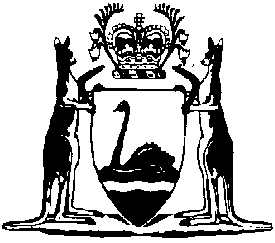 Children and Community Services Amendment Act 2021Children and Community Services Amendment Act 2021 Commencement Proclamation 2024Western AustraliaChildren and Community Services Amendment Act 2021 Commencement Proclamation 2024Contents1.	Citation	12.	Commencement	1Children and Community Services Amendment Act 2021Children and Community Services Amendment Act 2021 Commencement Proclamation 2024Made under the Children and Community Services Amendment Act 2021 section 2(c) by the Governor in Executive Council.1.	Citation		This proclamation is the Children and Community Services Amendment Act 2021 Commencement Proclamation 2024.2.	Commencement		The Children and Community Services Amendment Act 2021 sections 52(5), (6), (14) and (15) and 53(7) and (8) come into operation on 1 May 2024.C. DAWSON, Governor	L.S.S. WINTON, Minister for Child Protection